При обучении игре на клавишном синтезаторе очень часто сталкиваемся с тем, что в классе у нас синтезаторы одной фирмы, например YAMAHA, а домой ученику покупается синтезатор другой фирмы, например CASIO – в связи с этим возникают одно большое неудобство – это разные стандарты игры аккордов при использовании функции автоаккомпанемента.Для удобства освоения этих стандартов я постарался наглядно их сравнить.Мажорные аккорды.Общие правила для синтезаторов ВСЕХ фирм: нажать клавишу основного тона (тоники) аккорда.Цифра на клавише указывает номер пальца левой руки, которым удобнее, и аппликатурно правильно брать данный аккорд.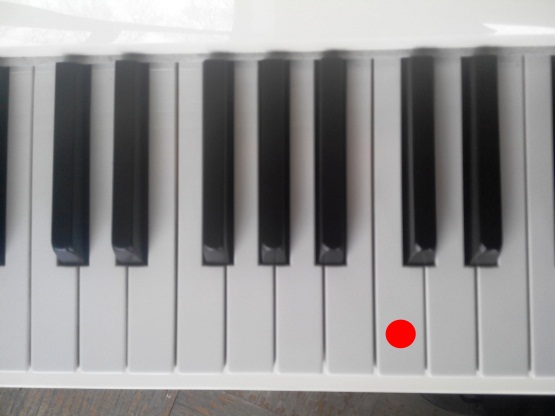 Минорные аккордыДля синтезаторов YAMAHAОбщие правила: одновременно нажать клавишу основного тона (тоники) минорного аккорда и ближайшую черную клавишу слева от нее.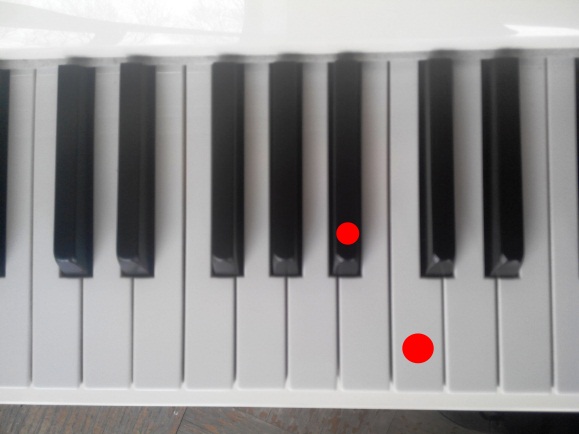 Для синтезаторов CASIOОбщие правила: одновременно нажать клавишу основного тона (тоники) минорного аккорда и ближайшую белую клавишу справа от нее.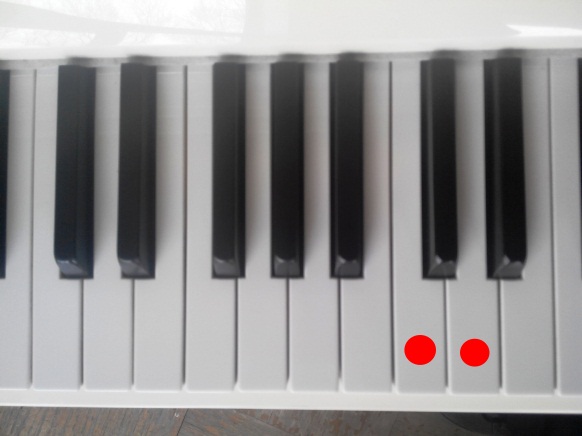 ДоминантсептаккордыДля синтезаторов YAMAHAОбщие правила: одновременно нажать клавишу основного тона (тоники) минорного аккорда и ближайшую белую клавишу слева от нее.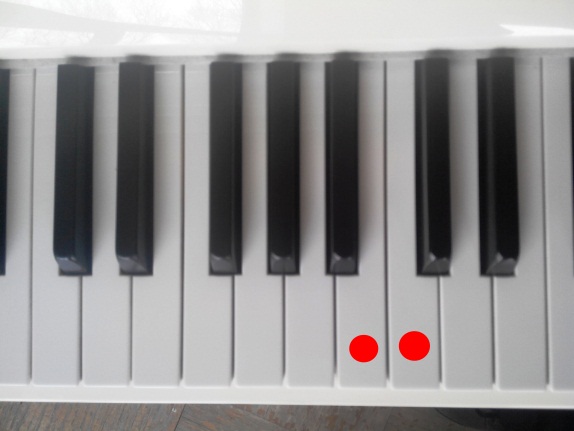 Для синтезаторов CASIOОбщие правила: одновременно нажать клавишу основного тона (тоники) минорного аккорда и еще две белые клавиши справа от нее.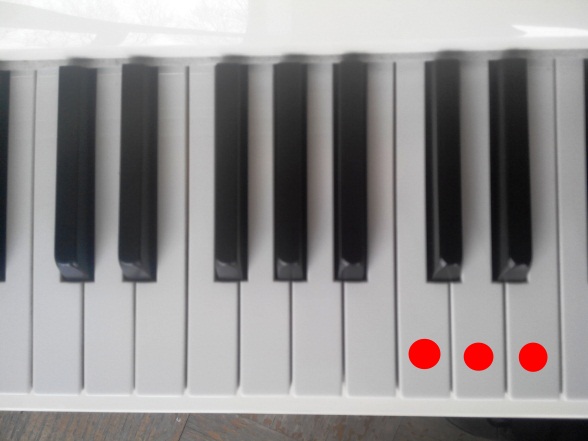 Надеюсь, данная статья поможет вам в решении неудобства, связанного с разными стандартами игры аккордов в режиме автоаккомпанемента.Александр ШАБАШКИНпреподаватель по классу синтезатораМБУ ДО «СТАРИЦКАЯ ДШИ»